DO NOT HAND THIS SHEET BACK IN, YOU WILL NEED IT EACH WEEK!Year 2 Maths homework – Summer 1 Choose one activity below for each piece of Maths homework (this will alternate with English homework weeks). Complete all tasks on eSchools.
Remember to upload it to eSchools by the due date for marking 
Please remember: presentation should be fabulous! 
	Take pride in your work and presentation.	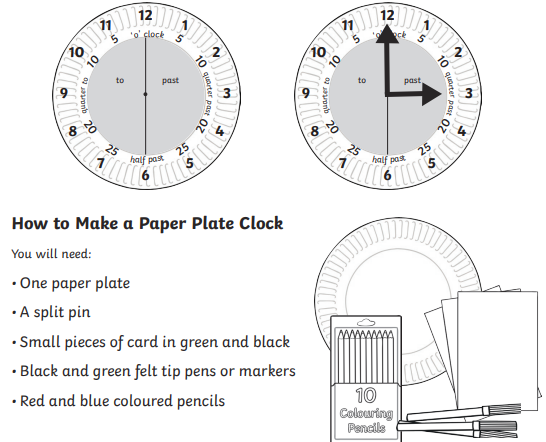 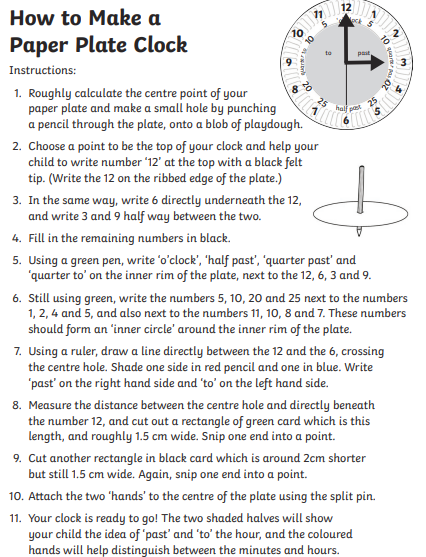 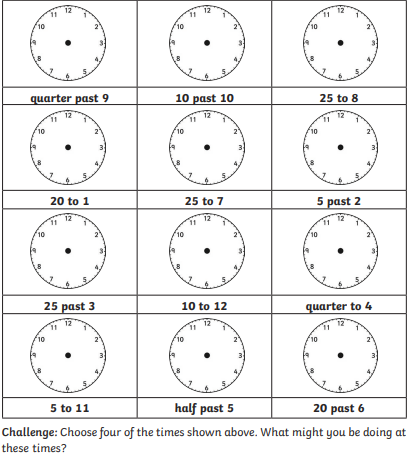 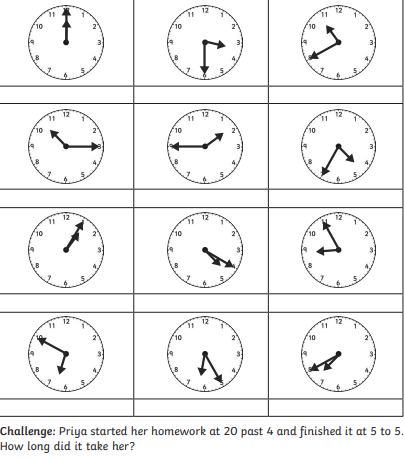 
Use the instructions attached to make your own clock. 

Cut a large circle out of a piece of paper if you do not have a paper plate/ ask to borrow one from school

Make sure to include the 5 minute numbers underneath the hour numbers to help you.

Use your clock to play show me the time.
Pick and write out 4 different number bonds to 10. 
Find the fact families for each of these number bonds then use them to find the bond to 20

EG.

1 + 9 = 10 so 9 + 1 = 10
10 – 9 = 1 so 10 – 1 = 9
SO
11 + 9 = 20 so 9 + 11 = 20
1 + 19 = 20 so  19 + 1 = 20
20 - 9 = 11 so 20 – 11 = 9
20 – 19 = 1 so 20 - 1 = 19 

On the additional sheet provided write the times shown on each clock. Make sure to use the key words ‘o’clock, ‘half past’ ‘quarter past’ and ‘quarter to’When the minute hand is not pointing to one of these 4 times make sure to count in 5’s and use ‘past’ or ‘to’ the hour.




On the additional sheet provided use the clock faces to draw the time given below them.